<Region xxx>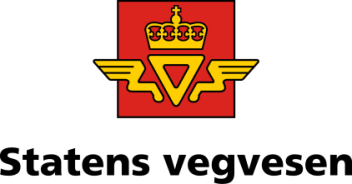 <Avdeling><Seksjon, ansvarsnr.><Dato>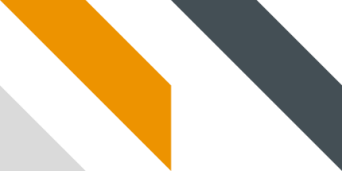 <Prosjektnavn><Parsell><Prosjektfase>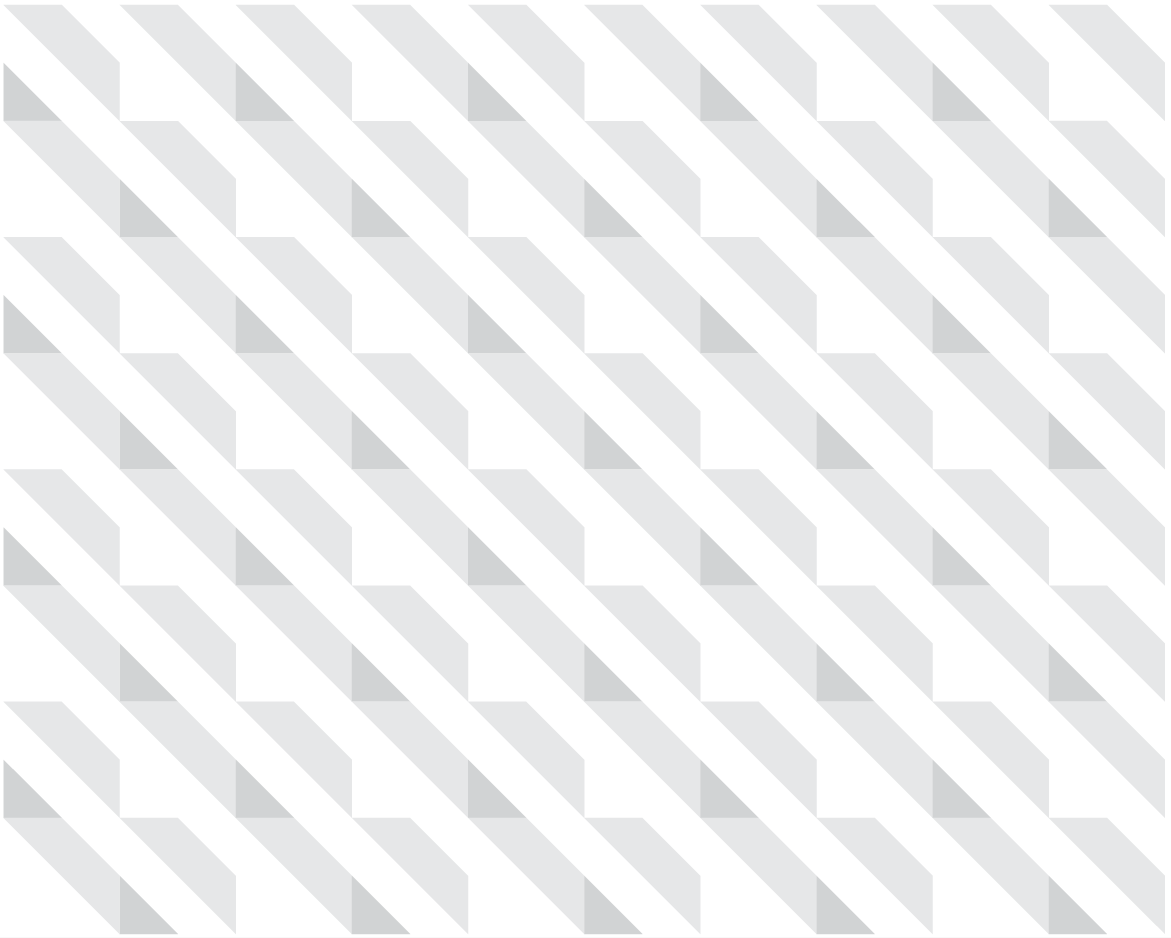 FYLL UT TABELLEN OVER:REVISJONSNR, GODKJENT AV OG DATO (ELEKTRONISK SIGNERING), MOTTATT AV OG DATO (ELEKTRONISK SIGNERING).
UTFYLLER MÅ FYLLE UT KOLONNEN «ENDRINGER».Malen skal brukes på følgende måte:- Tekst i grått skal fjernesVeileder må gås igjennom ved utarbeidelse av SHA-plan. Dette for å sikre at byggherreforskriften følges.Veileder til SHA-plan finnes på: https://www.vegvesen.no/intranett/Etat/Veg/Byggherre/Styring+av+vegprosjekter/HMS/Styrende+dokumenter/SHA-planmalDistribusjon og lagring av SHA-planSHA-plan med risikovurdering skal vedlegges konkurransegrunnlaget. SHA-plan skal lagres elektronisk i prosjektets dokumenthåndteringssystem. Byggherren har ansvar for ajourføring, komplettering og distribusjon av SHA-plan. Alle involverte parter har plikt til å melde fra om forhold som ikke er i overensstemmelse med planen, eller som bør behandles og innlemmes i planen.InnledningKort om prosjektetBeskriv gjerne kort om relevante problemstillinger opp mot sikkerheten til arbeiderne. Dette kan være samtidige operasjoner, krevende løsninger, rasfare, skredfare, arbeid ved sjø eller elv, arbeid ved veg, arbeid i høyden, tunneldriving osv.MålByggherrestrategien setter krav til at HMS settes høyere enn kvalitet, framdrift og økonomi.Statens vegvesen har som arbeidsgiver og byggherre det mål at all virksomhet i etaten skal gjennomføres uten at mennesker, materiell og miljø påføres skade. For denne kontrakten er det satt følgende mål:H1-verdi (Fraværsskadefrekvens):H2-verdi (Personskadefrekvens):F-verdi (Fraværsfrekvens): N-verdi (Nestenulykkefrekvens):Begrunnelse dersom H- eller F-verdi settes forskjellig fra 0:Her skal kontraktens HMS-mål settes inn. Det skal i utgangspunktet ikke tas høyde for at personell påføres skade i kontraktsperioden. Derfor anbefales at H1-, H2- og F-verdiene settes til null. For kontrakter med et høyt antall utførte årsverk kan imidlertid dette kravet fravikes. I tilfelle måleindikatorene for personskade settes høyere enn null, skal det begrunnes.Målsettingen skal likevel som et minimum alltid ligge innenfor følgende intervaller som beskriver måltallene for Statens vegvesen som byggherre:-  H1-verdi: 5-8		-  F-verdi:  50-160-  H2-verdi: 15-25 		-  N-verdi: 500 - 1000Vær oppmerksom at registrerte personskader i betydelig grad vil påvirke H-verdiene spesielt for mindre kontrakter med relativt lavt antall utførte timeverk. I slike tilfeller må det benyttes skjønn.Andre prosjektmål:OrganisasjonRoller i håndbok R 760 Styring av prosjekter opp mot byggherreforskriftenKoordinator i byggherreforskriften har følgende definisjon: Enhver fysisk eller juridisk person som sørger for koordinering av prosjektering eller utførelse på vegne av byggherren.Håndbok R 760 Styring av vegprosjekter har følgende funksjoner for å ivareta koordinatorrollen i byggherreforskriften:Byggherre og byggherrens representantI de tilfeller Statens vegvesen utfører byggherreoppgaver på vegne av en fylkeskommune, har vi rollen som byggherrens representant etter byggherreforskriften. Byggherrens representant benevnes som byggherre videre i dokumentet. Dersom det er behov for å angi ansvar for en fylkeskommune som er byggherre, vil dette bli angitt som den aktuelle fylkeskommunen med navn.Fjern det som ikke passerByggherre for riksveg, Statens vegvesen, Region <xxxx>Byggherre for fylkesveg i kontrakten/prosjektetByggherrens representant for fylkesveg, Statens vegvesen, Region <xxx>	Hovedbedrift med samordningsansvar <navn>Sideentreprenør <navn>Organisasjonskart Tips: dersom du ønsker å endre organisasjonskartet, høyreklikker du på boksene. Før musepekeren til «Legg til figur» Fjern entrepriseform som ikke passer. Alternativ 1: Eksempel på utførelsesentrepriseAlternativ 2: Eksempel på utførelsesentreprise med sideentrepriseAlternativ 3: Eksempel på totalentrepriseFremdriftsplanDet er krav i byggherreforskriftens § 8 bokstav b at det foreligger en fremdriftsplan som beskriver når og hvor de ulike arbeidsoperasjoner skal utføres, jf. § 5 andre ledd bokstav c, hvor det tas hensyn til samordning av de forskjellige arbeidsoperasjoneneByggherrens fremdriftsplanFremdriftsplanen skal til enhver tid vise entreprenørens reelle plan for utførelse og ferdigstillelse av arbeidene. Milepæler, tidskritiske avhengigheter og aktiviteter som innebærer risiko skal blant annet fremgå. Oppdatert fremdriftsplan som både viser reelt oppnådd fremdrift og videre planlagt reell fremdrift.Byggherrens vurderingskriterier for fastsettelse av byggetid/arbeid på kontrakten Vurderingene som er gjort for å bestemme byggetiden i det konkrete tilfellet, beskrives i dette kapitlet.   Tidsbehov skal tilpasses miljøkravene og riktig ressursutnyttelse, og at arbeidene utføres på fullt forsvarlig måte i forhold til sikkerhet, helse og arbeidsmiljø. Tidsplanene skal også tilpasses klima-, ras- og flomforhold m.m. Tidsplanen skal være retningsgivende for entreprenørens fremdriftsplanlegging.Entreprenørens fremdriftsplanSett inn lenke hvor denne finnes eller hvor fremdriftsplan er slått opp. Spesifikke tiltakLim inn spesifikke tiltak fra Risken.Når Risken benyttes vil det komme en mulighet for å generere et word-dokument som kan klippes og limes direkte inn i dette dokumentet. Se Risken https://www.vegvesen.no/intranett/Etat/Veg/Byggherre/Styring+av+vegprosjekter/HMS/Verkt%C3%B8yDersom ønskelig er det mulig å legge inn en lenke/henvisning til Risken i stedet for å lime inn excel-arket. Endring og oppdatering av SHA-plan (rutiner for avviksbehandling)Endringer kan tas i byggemøter eller andre møter som er relatert til kontrakten. Endringer må referatføres og oppdatere «Ajourføring» på side 1 i denne planen. Følgende endringer medfører oppdatering i SHA-plan:Endringer i byggherres og entreprenørens organisasjonEndringer i fremdriftsplanen som har betydning for sikkerheten Nye forhold som krever spesielle tiltak   Entreprenørens plikterRepresentant fra hovedentreprenør/sideentreprenør skal straks melde til byggherren når det avdekkes eller oppstår endringer i forhold til organisasjon, fremdrift og når nye forhold som krever spesielle tiltak. I avviksmeldingen skal det fremlegges for byggherren forslag til løsninger som bidrar til å lukke avviket-/ene. Entreprenøren skal umiddelbart orientere sine ansatte og underentreprenører om endringerByggherres plikterByggherren skal vurdere endringsforslagene, eventuelle drøfte forslag til løsninger før beslutning om tiltak tas.Byggherren skal fortløpende oppdatere SHA-planen når det oppstår endringer i planforutsetningene som har betydning for arbeidstakernes liv og helse. Vedlegg: Se varslingsplan Revisjons-Nr.EndringGodkjent av prosjektleder/datoGodkjent av prosjektleder/datoMottatt av prosjekteier/datoMottatt av prosjekteier/datoDistribusjonslisteDistribusjonslisteNavnFirma/kontor/seksjon mvHåndbok R760 ByggherreforskriftenSHA-Koordinator planleggingSHA-Koordinator prosjekteringKoordinering av prosjekteringSHA-koordinator bygging/driftKoordinering av utførelseProsjekteierProsjektlederSHA-koordinator planleggingSHA-koordinator prosjekteringSHA-koordinator bygging/driftByggelederFylke: (inkl. henvisning til avtale med fylkeskommunen)Fylke: (inkl. henvisning til avtale med fylkeskommunen)ProsjekteierProsjektlederSHA-koordinator planleggingSHA-koordinator prosjekteringSHA-koordinator bygging/driftByggelederProsjektlederLeder (navn) for samordningsansvarAnleggsleder(e)VerneombudAndre entreprenører/virksomheter tilknyttet kontrakten (underentreprenører):Se ELRAPP <kontrakten> /Oversiktslister/RF 504-skjemaAndre interessenter (teleoperatører, kraftselskaper osv.)ProsjekteierHMS-lederAnleggsleder(e)Verneombud